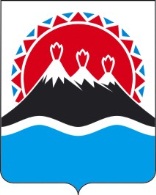 П О С Т А Н О В Л Е Н И ЕПРАВИТЕЛЬСТВА КАМЧАТСКОГО КРАЯг. Петропавловск-КамчатскийОб утверждении Порядка организации и осуществления лицензионного контроля за соблюдением лицензионных требований и условий при осуществлении деятельности по заготовке, хранению, переработке и реализации лома черных и цветных металлов на территории Камчатского краяНа основании Федерального закона от 04 мая 2011 г. № 99-ФЗ «О лицензировании отдельных видов деятельности», пункта 3 статьи 2 Федерального закона от 26 декабря 2008 г. № 294-ФЗ «О защите прав юридических лиц и индивидуальных предпринимателей при осуществлении государственного контроля (надзора) и муниципального контроля» в целях реализации полномочий по лицензионному контролю за соблюдением лицензионных требований и условий при осуществлении деятельности по заготовке, хранению, переработке и реализации лома черных и цветных металлов на территории Камчатского краяПРАВИТЕЛЬСТВО ПОСТАНОВЛЯЕТ:1. Утвердить Порядок организации и осуществления лицензионного контроля за соблюдением лицензионных требований и условий при осуществлении деятельности по заготовке, хранению, переработке и реализации лома черных и цветных металлов на территории Камчатского края согласно приложению к настоящему постановлению.2. Настоящее постановление вступает в силу через 10 дней после дня его официального опубликования.Губернатор Камчатского края 				   		   В.И. ИлюхинСОГЛАСОВАНО:Исп.Агентство инвестиций и предпринимательства Камчатского краяКопущу Роман Анатольевичтел.: (4152) 42-58-76ПОЯСНИТЕЛЬНАЯ ЗАПИСКАк проекту постановления Правительства Камчатского краяНастоящий проект постановления Правительства Камчатского края подготовлен на основании Федерального закона от 04 мая 2011 г. № 99-ФЗ «О лицензировании отдельных видов деятельности», пункта 3 статьи 2 Федерального закона от 26 декабря 2008 г. № 294-ФЗ «О защите прав юридических лиц и индивидуальных предпринимателей при осуществлении государственного контроля (надзора) и муниципального контроля» в целях реализации полномочий по лицензионному контролю за соблюдением лицензионных требований и условий при осуществлении деятельности по заготовке, хранению, переработке и реализации лома черных и цветных металлов на территории Камчатского края.Принятие данного постановления не потребует дополнительного финансирования из средств краевого бюджета. Приложение к постановлению Правительства Камчатского края от ____________ № ___________Порядок 
организации и осуществления лицензионного контроля за соблюдением лицензионных требований и условий при осуществлении деятельности по заготовке, хранению, переработке и реализации лома черных и цветных металлов на территории Камчатского краяНастоящий Порядок регулирует правоотношения, связанные с организацией и осуществлением лицензионного контроля за соблюдением лицензионных требований и условий при осуществлении деятельности по заготовке, хранению, переработке и реализации лома черных и цветных металлов на территории Камчатского края (далее - край).Лицензионный контроль за соблюдением лицензионных требований и условий при осуществлении деятельности по заготовке, хранению, переработке и реализации лома черных и цветных металлов на территории края (далее - лицензионный контроль) направлен на предупреждение, выявление и пресечение нарушений юридическими лицами, их руководителями, иными должностными лицами или уполномоченными представителями юридических лиц, индивидуальными предпринимателями, их уполномоченными представителями (далее - юридические лица, индивидуальные предприниматели) лицензионных требований к деятельности по заготовке, хранению, переработке и реализации лома черных и цветных металлов, установленных Постановлением Правительства Российской Федерации от 12 декабря 2012 г. № 1287 «О лицензировании деятельности по заготовке, хранению, переработке и реализации лома черных и цветных металлов» (далее - лицензионные требования).Лицензионный контроль осуществляет Агентство инвестиций и предпринимательства Камчатского края (далее – Агентство).Лицензионный контроль осуществляется посредством организации и проведения проверок юридических лиц, индивидуальных предпринимателей, организации и проведения мероприятий по профилактике нарушений лицензионных требований, мероприятий по контролю, осуществляемых без взаимодействия с юридическими лицами, индивидуальными предпринимателями, принятия предусмотренных законодательством Российской Федерации мер по пресечению и (или) устранению последствий выявленных нарушений, систематического наблюдения за исполнением лицензионных требований, анализа и прогнозирования состояния исполнения лицензионных требований при осуществлении деятельности юридическими лицами, индивидуальными предпринимателями.Должностными лицами Агентства по осуществлению лицензионного контроля (далее – должностные лица Агентства) являются:руководитель Агентства;начальник отдела промышленной политики Агентства;консультант отдела промышленной политики Агентства.Права уполномоченных должностных лиц при осуществлении лицензионного контроля установлены Федеральным законом от 04 мая 2011 г. № 99-ФЗ «О лицензировании отдельных видов деятельности» (далее - Федеральный закон от 04 мая 2011 г. № 99-ФЗ), Федеральным законом от 26 декабря 2008 г. № 294-ФЗ «О защите прав юридических лиц и индивидуальных предпринимателей при осуществлении государственного контроля (надзора) и муниципального контроля» (далее - Федеральный закон от 26 декабря 2008 г. № 294-ФЗ).Организация и проведение плановых или внеплановых проверок юридических лиц, индивидуальных предпринимателей осуществляются с соблюдением требований, установленных Федеральным законом от 26 декабря 2008 г. № 294-ФЗ, с учетом особенностей организации и проведения проверок, установленных частями 2 - 10 статьи 19 Федерального закона от 04 мая 2011 г. № 99-ФЗ.Особенности осуществления лицензионного контроля на территории опережающего социально-экономического развития и территории свободного порта Владивосток в отношении резидентов установлены федеральными законами от 29 декабря 2014 г. № 473-ФЗ «О территориях опережающего социально-экономического развития в Российской Федерации» и от 13 июля 2015 г. № 212-ФЗ «О свободном порте Владивосток» соответственно.Организация и проведение мероприятий по профилактике нарушений лицензионных требований, мероприятий по контролю, осуществляемых без взаимодействия с юридическими лицами, индивидуальными предпринимателями, осуществляются по основаниям и с соблюдением требований, установленных Федеральным законом от 26 декабря 2008 г. № 294-ФЗ.Решения и действия (бездействие) уполномоченного органа, уполномоченных должностных лиц могут быть обжалованы в соответствии с законодательством Российской Федерации.Уполномоченные должностные лица несут установленную законодательством Российской Федерации ответственность за неисполнение или ненадлежащее исполнение служебных обязанностей, совершение противоправных действий (бездействия) при осуществлении лицензионного контроля.№Заместитель Председателя Правительства Камчатского краяМ.А. СубботаРуководитель Агентства инвестиций 
и предпринимательства Камчатского края О.В. ГерасимоваНачальник Главного правового 
управления Губернатора и 
Правительства Камчатского краяС.Н. Гудин